 attachment g-2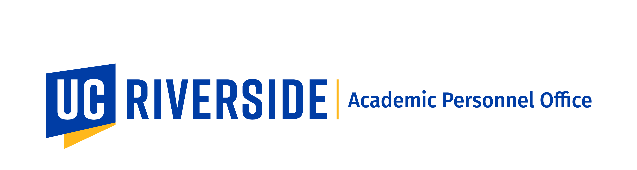 The CALL 2020-21AYSUPPLEMENTAL TEACHING INFORMATION FORMPersons proposed for faculty promotions or merit increases are asked, through their Department Chair, to supply this information about their teaching assignments.Summer Session (not University Extension) Teaching Record – Course Number, Units, Enrollment, Evaluation:(Year) Summer Quarter	(Year) Summer Quarter	(Year) Summer QuarterEval. = Indicate Y (Yes) if student evaluations of teaching were conducted for the course.  Indicate N (No) if no evaluations were collected.Other Teaching:____________________________________________________________________________________________________________________________________________________________________________________________________________________________________________________________________________________________________________Name:Date:Course No./TitleUnitsEnroll.Eval.Course No./TitleUnitsEnroll.Eval.Course No./TitleUnitsEnroll.Eval.